Mumps VirusesMumps is a viral infection transmitted by and affecting only humans. While the salivary glands (especially the parotid gland) are well known to be involved during a mumps infection, many other organ systems may also experience effects of the virus infection.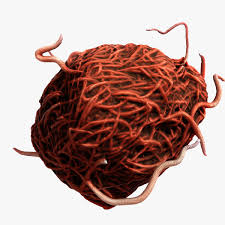 ||||||||||||||||||||